ngupahu; gy;fiyf;fofk;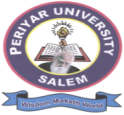 PERIYAR UNIVERSITYNAAC A++ Grade – State University – NIRF Rank‘59’ NIRF Innovation Band of 11-50SALEM -636 011, TAMIL NADU, INDIAAPPLICATION FOR FIRST/SECOND EXTENSION OF PH.D PROGRAMME Note: The application should be submitted to “The Research Coordinator, Periyar University, Salem-11”Check list of enclosure: (Tick in the appropriate column)1.Name of the Candidate (In Block Letters) 2.Address for communication with mobile number and email id3.Date of registration & maximum duration 4Mode of Ph.D programme (FT/PT)5.Type of extension required (First/Second Extension)6.Name of the discipline in which the candidate has registered7.Name of the department and institution where the candidate has registered 8.Name of the Research Supervisor9.Name of the Co-Supervisor, if any10.Title of Research Proposal11State whether the research work is Inter - disciplinary. (Yes/No)If yes, mention the Prime Discipline &               Co-Discipline:12Date of confirmation of Course work Completion13Whether the candidate has paid the fees up till date (Yes / No)If no, provide the details of non-payment14.Whether the candidate has submitted the progress report till date15.Reason for extension16.Details of fee payment for extensionName of the Bank16.Details of fee payment for extensionChallan number16.Details of fee payment for extensionAmount 16.Details of fee payment for extensionDate of payment17.No. of research articles submitted/ published in UGC-CARE list of journalsSubmitted17.No. of research articles submitted/ published in UGC-CARE list of journalsPublished18.No .of paper presented in Conferences National18.No .of paper presented in Conferences International19Signature of the candidate  20Recommendations of the research supervisor for extension including the probable time required for completing the research work21Signature of the supervisor with seal22Signature of the Head of the Department with seal where the candidate has registered23Signature of the Head of the Institution with seal (for colleges only)S.No.EnclosuresAttachedFor office use only Copy of the Registration orderCopy of course work confirmation orderCopy of the first extension order, if anyEvidence of research publications submitted/communicatedEvidence of paper presentationOriginal fee receipt